КАРАР                                                                                               РЕШЕНИЕОб отмене решения Совета сельского поселения Антинганский сельсовет от 18 октября  2013 года № Р-25/68 «Об  определении границ,  прилегающих некоторым организациям  и объектам территорий, на которых не допускается розничная продажа алкогольной продукции на территории сельского поселения  Антинганский сельсовет муниципального района Хайбуллинский район Республики Башкортостан»	В связи с изменением порядка определения границ прилегающих территорий, в которой не допускается продажа алкогольной продукции в соответствии с Федеральным законом от 03.07.2016 № 261-ФЗ «О внесении изменений в Федеральный закон «О государственным регулировании производства и оборота этилового спирта, алкогольной и спиртосодержащей продукции и об ограничении потребления (распития) алкогольной продукции», Совет сельского поселения Антинганский сельсовет муниципального района Хайбуллинский район Республики Башкортостан решил:	1. Отменить решение Совета сельского поселения  Антинганский сельсовет от 18 октября  2013 года № Р-25/68 «Об  определении границ,  прилегающих некоторым организациям  и объектам территорий, на которых не допускается розничная продажа алкогольной продукции на территории сельского поселения  Антинганский сельсовет муниципального района Хайбуллинский район Республики Башкортостан».	2. Настоящее решение вступает в силу со дня его подписания.	3. Настоящее решение обнародовать путем размещения на официальном сайте сельского поселения  Антинганский сельсовет муниципального района Хайбуллинский район Республики Башкортостан.         Глава сельского поселения                                                        М.Ф.Сурина          с. Антинган           23 апреля  2018  года           № Р- 26/22      БАШ%ОРТОСТАН РЕСПУБЛИКА*ЫХ1йбулла районы муниципаль районыныёАтинг1н ауыл советыауыл бил1м18е Советы453812,  К1юм !хм1тшин урамы, 7, Атинг1н ауылыт. (34758) 2-31-45, e – mail: antingan_ss@mail.ru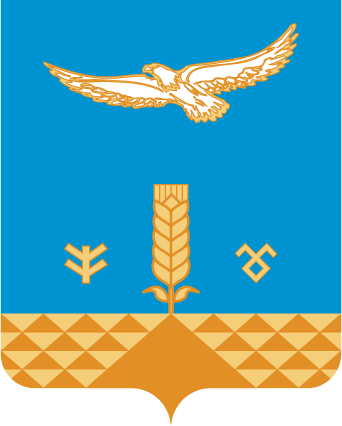 РЕСПУБЛИКА БАШКОРТОСТАНСовет сельского поселенияАнтинганский сельсоветмуниципального районаХайбуллинский район453812, ул.Каюма Ахметшина,7, с.Антингант. (34758) 2-31-45, e- mail: antingan_ss@mail.ru